ЗАКЛЮЧЕНИЕна проект муниципальной программы «Развитие образования в Ленском районе»Ленск, 2023И.о. главы МО «Ленский район» 9 ноября 2023 года в Контрольно-счетный орган муниципального образования «Ленский район» (далее – КСО МО «Ленский район») был представлен проект муниципальной программы «Развитие образования в Ленском районе». Экспертиза проекта муниципальной программы «Развитие образования в Ленском районе» (далее – проект Программы) проведена в соответствии с ч. 2 ст. 157 Бюджетного кодекса Российской Федерации, п. 7 ч. 2 ст. 9 Федерального закона от 07.02.2011 № 6-ФЗ «Об общих принципах организации и деятельности контрольно-счетных органов субъектов Российской Федерации, федеральных территорий и муниципальных образований», п. 7 ч. 1 ст. 9 Положения о Контрольно-счетном органе муниципального образования «Ленский район» в новой редакции, утвержденного Решением Районного Совета депутатов от 24.02.2022 № 14-1, Стандартом внешнего муниципального финансового контроля № 7 «Экспертиза муниципальных программ (проектов муниципальных программ) муниципального образования «Ленский район». Целью экспертизы проекта Программы является формирование и доведение до получателей экспертного мнения КСО МО «Ленский район» о соответствии проекта Программы проблемам и приоритетам в сфере ее реализации, а также достаточности запланированных мероприятий и имеющихся ресурсов для достижения целей и ожидаемых результатов.  Основными задачами экспертизы проекта Программы являются оценки:соответствия положений программы нормам законов и иных нормативных правовых актов, стратегическим документам Республики Саха (Якутия) и муниципального образования «Ленский район» в соответствующей сфере;обоснованности заявленной потребности программы в ресурсах, полноты использования возможностей привлечения средств и иных бюджетов бюджетной системы Российской Федерации, помимо бюджета муниципального образования «Ленский район», а также средств иных источников финансового обеспечения для реализации программы;достаточности запланированных мероприятий и имеющихся ресурсов для достижения целей и ожидаемых результатов.В ходе экспертизы были изучены и проанализированы следующие документы:Проект муниципальной программы «Развитие образования в Ленском районе» на 2024-2028 годы, с приложениями.  При проведении экспертизы были использованы следующие нормативные правовые акты:- Бюджетный Кодекс Российской Федерации от 31.07.1998 № 145-ФЗ;- Федеральный Закон от 06.10.2003 № 131-ФЗ «Об общих принципах организации местного самоуправления в Российской Федерации»; - Постановление Правительства РС(Я) от 18.07.2022 № 474 «О государственной программе Республики Саха (Якутия) «Развитие образования Республики Саха (Якутия)»»;- Указ Президента Российской Федерации от 21 июля 2020 г. № 474 «О национальных целях развития Российской Федерации на период до 2030 года»;- Письмо Минэкономразвития России № 3493-ПК/Д19и, Минфина России № 26-02-06/9321 от 06.02.2023 «О направлении Методических рекомендаций по разработке и реализации государственных программ субъектов Российской Федерации и муниципальных программ» (вместе с «Методическими рекомендациями по разработке и реализации государственных программ субъектов Российской Федерации и муниципальных программ») (далее – Методические рекомендации);- Решение Районного Совета депутатов муниципального образования «Ленский район» от 23 декабря 2019 № 1-12 «Об утверждении Стратегии социально – экономического развития муниципального образования «Ленский район» Республики Саха (Якутия) на период до 2030 года в новой редакции» (далее – Стратегия);- Решением Районного Совета депутатов муниципального образования «Ленский район» от 02 декабря 2021 № 1-8 «Порядок предоставления единовременных денежных выплат учителям, прибывшим на работу в общеобразовательные организации муниципального образования «Ленский район» Республики Саха (Якутия)» (далее – Решение Районного Совета депутатов № 1-8); - Постановление главы от 17.12.2020 № 01-03-671/0 «Об утверждении Плана мероприятий по реализации Стратегии социально-экономического развития муниципального образования «Ленский район» Республики Саха (Якутия) на период до 2030 года» в редакции Постановления главы от 28.07.2021 № 01-03-447/1 (далее – План мероприятий по реализации Стратегии);- Постановление главы от 29.12.2020 № 01-03-732/0 «Об утверждении Порядка разработки и реализации муниципальных программ в новой редакции», в редакции Постановления главы от 07.03.2023 № 01-03-125/3 (далее – Порядок № 01-03-125/3);- Постановление главы от 14.03.2019 № 01-03-219/9 «О примерном Перечне муниципальных программ муниципального образования «Ленский район», в редакции постановления главы от 07.07.2023 № 01-03-405/3 «О внесении изменений в постановление главы от 14 марта 2019 года № 01-03-219/9».В ходе экспертизы установлено следующее:В соответствии с п. 3 Раздела I и п. 23 Раздела 3 Порядка № 01-03-125/3 разработка  муниципальных программ осуществляется в соответствии с приоритетами социально-экономического развития на основании Перечня муниципальных программ, проект которого, в соответствии с п. 24 Порядка № 01-03-125/3, формируется, в том числе, на основании Стратегии социально-экономического развития муниципального образования «Ленский район» (далее – Стратегия) и Плана мероприятий по реализации Стратегии социально-экономического развития муниципального образования. В соответствии с п. 25 Методических рекомендаций, для каждой муниципальной программы устанавливается одна или несколько целей, которые должны соответствовать приоритетам и целям социально-экономического развития муниципального образования в соответствующей сфере.В ходе проведения Экспертизы установлено, что цель проекта Программы «Обеспечение доступности качественного образования, соответствующего требованиям инновационного социально ориентированного развития МО «Ленский район» Республики Саха (Якутия)» не соответствует стратегической цели приоритета «Образование» документов социально-экономического развития муниципального образования «Ленский район». Кроме того, формирование цели проекта Программы в таком ключе не отражает связь с национальной целью «Возможности для самореализации и развития талантов» и ее показателями «Вхождение Российской Федерации в число десяти ведущих стран мира по качеству общего образования» и «Формирование эффективной системы выявления, поддержки и развития способностей и талантов у детей и молодежи, основанной на принципах справедливости, всеобщности и направленной на самоопределение и профессиональную ориентацию всех обучающихся», а также не охватывает в целом основные направления реализации проекта Программы. Проанализировав проект муниципальной Программы в целом, КСО МО «Ленский район» приходит к выводу о необходимости формулирования нескольких целей в соответствии с основными ее направлениями.Согласно п. 5 Методических рекомендаций, пп. о) п. 2 раздела 1 Порядка № 01-03-125/63, показатель – это количественно измеримый параметр, характеризующий достижение целей муниципальной программы, выполнение задач структурного элемента такой программы. Проанализировав основные показатели паспорта проекта Программы КСО МО «Ленский район» обращает внимание на следующие:В отношении показателя 2 «Количество выпускников, получивших 90 баллов и выше по итогам ЕГЭ», по мнению КСО МО «Ленский район», необходимо рассмотреть вопрос о дополнении в основные показатели Паспорта проекта Программы показатель «Доля выпускников, получивших 90 баллов и выше по итогам ЕГЭ в общем количестве выпускников, допущенных к ЕГЭ».Некорректно указано наименование показателя 3 «Отношение численности детей в возрасте от 1 года 6 месяцев до 3 лет, получающих дошкольное образование в текущем году, к сумме численности детей в возрасте от 1 года 6 месяцев до 3 лет, получающих дошкольное образование в текущем году, и численности детей в возрасте от 1 года 6 месяцев до 3 лет, находящихся в очереди на получение в текущем году дошкольного образования». Таким образом, слова, выделенные курсивом, необходимо исключить, ввиду их дублирования.Показатели 3 и 4 являются одинаковыми показателями, с разницей лишь в возрастной группе, и как следствие должны быть сформулированы одинаково. КСО МО «Ленский район» предлагает наименование показателя 4 привести в соответствие с наименованием показателя 3. В отношении показателя 5 «Количество победителей и призеров регионального и заключительного этапов ВСОШ, СВОШ, МПТИ, ОШ РС (Я), научно-практических конференций «Шаг в будущее», «Я-исследователь», «Первые шаги в науке», победители муниципального конкурса «Ученик года» и др.», КСО МО «Ленский район» считает, нецелесообразным включать в показатель наименования каких-либо научно-практических конференций, олимпиад, конкурсов и т.д., поскольку это ограничивает перечень мероприятий, по которым могут быть призеры и победители. Названия конференций, олимпиад, конкурсов и т.д. целесообразно указывать в Плане мероприятий, с указанием обязательного атрибутивного признака – значения мероприятия по годам реализации. Кроме того, значения данного показателя не отражают какого-либо эффекта (достижения) в период срока реализации программы, в связи с чем его необходимо переформулировать на «Долю победителей и призеров тех или иных мероприятий от общего числа участников Ленского района», что позволит более наглядно оценить результаты достижений обучающихся Ленского района. Более того, из указанного показателя необходимо исключить победителей муниципального конкурса «Ученик года», поскольку по результатам данного конкурса, денежными выплатами как раз и поощряются дети – победители и призеры всех вышеперечисленных мероприятий (в разрезе номинаций «Умники и умницы», «Я-исследователь» и пр.).Показатель 6 необходимо дополнить «…от общей численности детей от 5 до 18 лет». Также, КСО МО «Ленский район» ставит под сомнение возможность достижения заданного значения указанного показателя до уровня 95%, поскольку данный показатель, по состоянию на 26.12.2022, согласно разделу 1 «Характеристика текущего состояния» проекта Программы, составил 82%. При этом, обращаем внимание на разный процент базового значения данного показателя: в Паспорте проекта Программы – 95%, в «Характеристике текущего состояния» – 82%.Показатель 9 предлагаем исключить, поскольку он входит в показатель 8. Учитывая значения показателя 8 – 95% на протяжении всего срока реализации программы, КСО МО «Ленский район» приходит к выводу, что основной задачей является сохранить достигнутое значение данного показателя, что свидетельствует о том, что мероприятия по строительству новых корпусов ДОБ «Алмаз» в целях увеличения количества детей и подростков, охваченных отдыхом и их оздоровлением, не планируется в ближайшие 5 лет. Кроме того, КСО МО «Ленский район» ставит под сомнение объективность значения указанного показателя на уровне 95% ежегодно, и обращает внимание на то, что Постановление главы «Об итогах работы по обеспечению отдыха, оздоровления и занятости детей в каникулярное время» не может являться источником получения информации о значении показателя, поскольку не соответствует п. 29 Методических рекомендаций. Показатели 10 и 11 предлагаем исключить, поскольку, по своей сути, они являются мероприятиями, направленными на повышение престижа профессии «Учитель», на решение проблемы дефицита кадров в образовательных организациях Ленского района. В связи с чем, необходимо сформулировать показатель, направленный на решение указанных проблем, так, к примеру «Количество прибывших педагогов в общеобразовательные организации Ленского района», с учетом квоты, установленной Решением Районного Совета депутатов № 1-8 – 10 человек ежегодно, итого 50 человек накопительным итогом к 2028 году. В то время как, в разделе 2 «Основные показатели муниципальной программы» паспорта проекта Программы данный показатель указан – 31 человек к 2028 году. В нарушение пп. е) п. 30 Методических рекомендаций все показатели не содержат обязательного атрибутивного признака показателя – метода расчета (накопительный итог или дискретный показатель), к примеру:На основании вышеизложенного, ответственному исполнителю необходимо:- при принятии рекомендаций КСО МО «Ленский район», привести показатели, отраженные по тексту проекта Программы и в приложениях к проекту Программы в соответствие с основными показателями Паспорта проекта Программы;- проанализировать источники получения информации о значении показателей, отраженные в приложении № 1 к Паспорту проекта Программы, на соответствие требованиям п. 29 Методических показателей. В случае несоблюдения указанных требований, привести источники получения информации в соответствие.Согласно Паспорту проекта Программы, в разделе 3 «Структура муниципальной программы» в Перечень структурных элементов программы входят следующие элементы: «Региональный проект, входящий в национальные проекты»;«Региональный проект, не входящий в национальные проекты»;Ведомственный проект № 1 «Развитие системы поддержки талантливых детей»;Ведомственный проект № 2 «Организация и обеспечение отдыха и оздоровления детей»;Ведомственный проект № 3 «Развитие педагогического потенциала»;Ведомственный проект № 4 «Поощрение лучших педагогических работников»;Комплекс процессных мероприятий.В пункте 3 указанного раздела пропущен заголовок «Ведомственные проекты», поскольку не понятно, что такое № 1, № 2, № 3, № 4. Таким образом, ведомственный проект № 1 «Развитие системы поддержки талантливых детей» будет иметь порядковый номер 3.1, а его задача, соответственно, будет иметь номер 3.1.1.Анализируя вышеуказанный перечень структурных элементов проекта Программы, КСО МО приходит к следующему:Региональный проект, входящий в национальные проекты.В рамках указанного проекта поставлена задача по созданию условий для деятельности советников директоров по воспитанию и взаимодействию с детскими общественными объединениями в общеобразовательных организациях. При этом, необходимо отметить, что в рамках Государственной программы «Развитие образования Республики Саха (Якутия)», утвержденной Постановлением Правительства РС(Я) от 18.07.2022 № 474, мероприятия, связанные с деятельностью советников директоров (внедрение ставок, обеспечение деятельности и пр.), включены в Региональный проект «Патриотическое воспитание граждан Российской Федерации». Однако, при формировании бюджета МО «Ленский район» на 2024 год, средства на указанные цели, в сумме 419 666,85 рублей, отражены на целевой статье 58 1 ЕВ 5179 0 в рамках регионального проекта «Успех каждого ребенка». Таким образом, по мнению КСО МО «Ленский район», необходимо отразить название регионального проекта.Кроме того, в структурном элементе «Региональный проект, входящий в национальные проекты» задача 1.1 отражена дважды.Региональный проект, не входящий в национальные проекты.В рамках указанного проекта поставлена задача по созданию условий для реализации мероприятий по модернизации школьных систем образования. При этом данные мероприятия предполагают: - проведение капитального ремонта зданий;- оснащение общеобразовательных организаций современными средствами обучения и воспитания;- обеспечение нормативного уровня антитеррористической защищенности отремонтированных зданий общеобразовательных организаций;- повышение качества профессиональной подготовки педагогического и управленческого состава общеобразовательных организаций;- стопроцентное обновление в объектах капитального ремонта учебников и учебных пособий;- привлечение учащихся, учителей и родительского сообщества к обсуждению дизайнерских и иных решений в рамках подготовки к проведению и к приемке ремонтных работ. Согласно представленному плану мероприятий к проекту Программы, к 2026 году на трех объектах (по одному в год) будут проведены капитальные ремонты и эти объекты будут оснащены средствами обучения и воспитания, но при этом, не указано, какие это объекты, в каких населенных пунктах района. Таким образом, в соответствии с пп. в) п. 9 Порядка № 01-03-125/3 проект Программы должен содержать перечень объектов капитального строительства, мероприятий (укрупненных инвестиционных проектов), объектов недвижимости (по необходимости), в соответствии с приложением № 6 к Порядку № 01-03-125/3. В проекте Программы, в принципе, не отражена информация о состоянии школьных систем образования: об объектах требующих проведения мероприятий по их модернизации; по уровню антитеррористической защищенности; об обновлении учебниками и учебными пособиями и пр. Таким образом, учитывая предусмотренные мероприятия, их целевые значения, в ходе реализации программы, по мнению КСО МО «Ленский район», необходимо к определенным срокам определить контрольные точки – документально подтвержденное событие, отражающее факт завершения значимых действий по выполнению мероприятий (результаты) и/или созданию объектов, с соблюдением требований п. 36 Методических рекомендаций.Учитывая тот факт, что проект программы, как было написано выше, не содержит информации о состоянии школьных систем образования, не представляется возможным, в отсутствие исходных данных, сделать вывод о достаточности мероприятий в данном направлении. При этом, необходимо отметить, что в рамках Государственной программы «Развитие образования Республики Саха (Якутия)», утвержденной Постановлением Правительства РС(Я) от 18.07.2022 № 474, мероприятия, связанные с модернизацией школьных систем образования включены в Региональный проект «Иные федеральные проекты (не входящие в национальные проекты)». Таким образом, по мнению КСО МО «Ленский район», необходимо отразить название регионального проекта. Кроме того, КСО МО «Ленский район» обращает внимание на отсутствие в проекте Программы информации о строительстве стадионов при МБОУ СОШ п. Витим и в п. Пеледуй, за счет дотации из государственного бюджета РС(Я). Также не отражена информация о строительстве спортивного зала в п. Пеледуй. Ведомственный проект № 3 «Развитие педагогического потенциала».В рамках данного проекта запланировано предоставление единовременной денежной выплаты учителям, прибывшим на работу в общеобразовательные организации муниципального образования «Ленский район» РС(Я). Объем финансирования ежегодно, согласно плану мероприятий, составляет 4 489 654,05 рубля, что является недостаточным, поскольку в соответствии с Порядком предоставления единовременных денежных выплат учителям, прибывшим на работу в общеобразовательные организации муниципального образования «Ленский район» Республики Саха (Якутия), утвержденным Решением Районного Совета депутатов от 02.12.2021 № 1-8, квота установлена в количестве 10 человек ежегодно из расчета 1 000 000,00 рублей каждому. Кроме того, КСО МО «Ленский район» обращает внимание на отсутствие в проекте Программы информации о проблеме дефицита педагогических кадров, о наличии вакансий в Ленском районе, что, в свою очередь, не позволяет определить достаточность мероприятий и объемов финансирования для решения данной проблемы.Кроме того, КСО МО «Ленский район» неоднократно обращал внимание и ответственного исполнителя программы, и руководства администрации МО «Ленский район» на то, что вышеуказанные выплаты не решат проблему дефицита педагогических кадров в общеобразовательных организациях. Для привлечения и закрепления педагогических кадров должны реализовываться мероприятия по обеспечению педагогических работников жильем. Однако подобные мероприятия в проекте Программы отсутствуют.  При проведении экспертизы проекта муниципальной программы «Управление муниципальной собственностью» КСО МО «Ленский район» обозначил следующее:«Необходимо учитывать тот факт, что в Ленском районе остро стоит проблема нехватки квалифицированных медицинских и педагогических кадров. При этом, в муниципальном образовании «Ленский район» действуют программы по их привлечению, которые, к сожалению, не работают. И одна из причин – невозможность обеспечения привлекаемых работников жилыми помещениями. Для привлечения указанных специалистов необходимо создать комфортные условия проживания с предоставлением жилья. Следовательно, данная программа, в ближайшей перспективе (2024-2028 гг.), по мнению КСО МО «Ленский район», обязательно должна содержать мероприятия по решению данной проблемы – по приобретению/строительству новых жилых помещений для работников бюджетной сферы. Кроме того, настоящая программа должна коррелировать с муниципальной программой «Развитие образования в Ленском районе» и другими программами, в рамках которых осуществляются мероприятия по привлечению квалифицированных кадров».Однако, не смотря на рекомендации КСО МО «Ленский район», МКУ «КИО» не заявлено участником проекта Программы «Развитие образования в Ленском районе», что свидетельствует об отсутствии организованной работы при разработке муниципальных программ. Также, КСО МО «Ленский район» предлагает объединить ведомственные проекты № 3 «Развитие педагогического потенциала» и № 4 «Поощрение лучших педагогических работников», поскольку по своей сути, они являются одним проектом, направленным на повышение престижа профессии «Учитель», на решение проблемы дефицита кадров в образовательных организациях Ленского района.Комплекс процессных мероприятий. В рамках данного структурного элемента, в соответствии с п. 14 Порядка № 01-03-125/3 и пп. а) п. 20 Методических рекомендаций, в том числе, отражено финансовое обеспечение деятельности муниципальных казенных учреждений, выполнение муниципальных заданий на оказание муниципальных услуг, с отражением показателей программы в целом, в то время как, согласно п. 20 Методический рекомендаций, при формировании процессной части допускается включение мероприятий не имеющих количественно измеримых итогов их реализации. При этом, КСО МО «Ленский район» обращает внимание ответственного исполнителя на показатели мероприятия по финансовому обеспечению деятельности дошкольных учреждений – охват детей от 1 года 6 месяцев до 3 лет, достичь которые за счет финансового обеспечения деятельности муниципальных дошкольных учреждений невозможно.  Согласно характеристике текущего состояния, на 01.07.2023 года в очереди зарегистрированы 630 детей в возрасте от 1 года 6 месяцев до 3 лет. И для решения указанной проблемы необходимо:  - переоборудовать группы функционирующих ДОУ для детей раннего возраста; - разработать нормативную правовую базу;- провести переподготовку воспитателей для работы в группах раннего возраста;- ввести дополнительные ставки педагогов для работы с детьми от 2 месяцев до 3 лет. Однако, проект программы, не предлагает ни одного мероприятия по решению данной проблемы. Кроме того, в Комплексе процессных мероприятий не отражены меры поддержки отдельным категориям населения – единовременные выплаты работникам образовательных организаций, в связи с выходом на пенсию по старости.В соответствии с приложением 1 к Порядку № 01-03-125/3 раздел «Финансовое обеспечение муниципальной программы» Паспорта проекта Программы должен иметь порядковый номер 4.В паспортах структурных элементов необходимо отразить связи с государственными и муниципальными программами, которые взаимосвязаны с реализацией муниципальной программы «Развитие образования в Ленском районе». Так, в паспорте регионального проекта, входящего в национальные проекты, и в паспорте регионального проекта, не входящего в национальные проекты, необходимо показать связь с государственной программой Республики Саха (Якутия) «Развитие образования Республики Саха (Якутия)», в паспорте ведомственного проекта «Развитие педагогического потенциала» необходимо показать связь с муниципальной программой «Управление муниципальной собственностью» и т.д.План мероприятий составлен в нарушение пункта 31 Методических рекомендаций, которым определены обязательные и дополнительные атрибутивные признаки характеризующие мероприятия (результаты) структурного элемента муниципальной программы. В нарушение указанного пункта, план мероприятий проекта Программы не содержит следующих обязательных атрибутивных признаков:базовое значение мероприятия (результата) (с указанием года);значение мероприятия (результата) (по годам реализации) (накопительным итогом/дискретно в отчетном периоде);сроки реализации мероприятия (результата);ответственный исполнитель мероприятия (результата) (с указанием Ф.И.О., организации и должности),в Плане мероприятий везде отражено только МКУ «РУО», без соисполнителей и участников программы, которые должны быть там отражены.  вид документа, подтверждающий выполнение (достижение) мероприятия (результата);связь с показателем государственной (муниципальной) программы/показателем, задачей структурного элемента такой программы. Ответственный исполнитель, в ходе подготовки проекта Программы, попытался показать указанную связь, однако сделал это неверно, поскольку отразил ее в разделе, предусмотренном для отражения значений самого мероприятия, в то время как значения мероприятий (результатов) и показатели программы – это разные значения. Объемы финансового обеспечения проекта Программы соответствуют прогнозным параметрам проекта Решения Районного Совета депутатов «О бюджете муниципального образования «Ленский район» на 2024 год и на плановый период 2025 и 2026 годов».Однако, по тексту проекта Программы содержатся опечатки и неточности:В разделе 3 «Финансовое обеспечение муниципальной программы» Паспорта проекта Программы неверно отражена итоговая сумма объема финансового обеспечения в целом на реализацию программы – 12 365 513 177,35 руб., тогда как сумма равна 12 370 517 903,21 руб., разница составляет 5 004 725,86 руб. Аналогичная ошибка содержится и в общей сумме за счет средств бюджета МО «Ленский район», вместо 5 923 921 502,99 руб. отражено – 5 918 916 777,13 руб., разница составляет 5 004 725,86 руб.В разделе 3 паспорта ведомственного проекта «Развитие системы поддержки талантливых детей» общая сумма финансового обеспечения в целом равна 13 363 862,07 руб., а не 13 363 862,08 руб. Эта же ошибка содержится и в сумме за счет средств бюджета МО «Ленский район».В разделе 3 паспорта ведомственного проекта «Организация и обеспечение отдыха и оздоровления детей» общая сумма финансового обеспечения в целом равна 249 099 621,04 руб., а не 249 099 621,03 руб. Эта же ошибка содержится и в сумме за счет средств бюджета МО «Ленский район».В разделе 3 паспорта ведомственного проекта «Поощрение лучших педагогических работников» общая сумма финансового обеспечения в целом равна 6 104 855,11 руб., а не 6 104 855,10 руб. Эта же ошибка содержится и в сумме за счет средств бюджета МО «Ленский район». При этом, в общем объеме финансового обеспечения в целом, неверно отражена сумма по 2028 году – 1 314 942,52 руб., поскольку она должна быть равна сумме финансового обеспечения за счет местного бюджета – 1 249 434,47 руб., т.к. финансирование из других бюджетов не предусмотрено.В проекте Программы отсутствует приложение № 5 «Информация о документах, входящих в состав муниципальной программы МО «Ленский район»».Номера приложений к проекту Программы привести в соответствие: № 1, № 2, № 3 и т.д.По тексту проекта Программы, включая все таблицы и приложения, выровнять тип и размер шрифта.Выводы:Проект Программы разработан в нарушение Постановления главы от 07.03.2023 № 01-03-125/3 «О внесении изменений в постановление главы от 29.12.2020 № 01-03-732/0» и Методических рекомендаций по разработке и реализации государственных программ субъектов Российской Федерации и муниципальных программ, направленных Письмом Минэкономразвития России № 3493-ПК/Д19и, Минфина России № 26-02-06/9321 от 06.02.2023. Рекомендации:	Контрольно-счетный орган МО «Ленский район» рекомендует рассмотреть разработчикам проекта муниципальной программы замечания и предложения, изложенные в заключении, внести соответствующие изменения и привести проект муниципальной программы в соответствии с нормативными документами. Председатель                                                              Г.Б. Гурьянова МУНИЦИПАЛЬНОЕ ОБРАЗОВАНИЕ«ЛЕНСКИЙ РАЙОН»РЕСПУБЛИКИСАХА (ЯКУТИЯ)КОНТРОЛЬНО-СЧЕТНЫЙОРГАН678144, г. Ленск, ул. Ленина 65Тел.:(411-37) 4-66-83Факс (411-37) 4-66-83e-mail: Kontrol_lr@mail.ru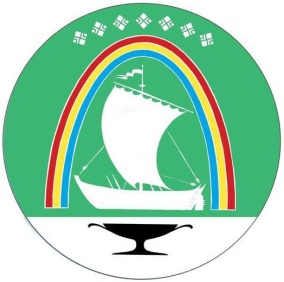 САХАРЕСПУБЛИКАТЫН «ЛЕНСКЭЙОРОЙУОН»МУНИЦИПАЛЬНАЙТЭРИЛЛИИТИНХОНТУРУОЛЛУУР-СУОТТУУРУОРГАН678144, г. Ленскэйк, Ленин уул.,65Тел.:(411-37) 4-66-83Факс (411-37) 4-66-83e-mail: Kontrol_lr@mail.ruСАХАРЕСПУБЛИКАТЫН «ЛЕНСКЭЙОРОЙУОН»МУНИЦИПАЛЬНАЙТЭРИЛЛИИТИНХОНТУРУОЛЛУУР-СУОТТУУРУОРГАН678144, г. Ленскэйк, Ленин уул.,65Тел.:(411-37) 4-66-83Факс (411-37) 4-66-83e-mail: Kontrol_lr@mail.ruот «14» ноября 2023 г.№   01-14/21Региональный проект N 4 "Профессионалитет"Региональный проект N 4 "Профессионалитет"Региональный проект N 4 "Профессионалитет"Региональный проект N 4 "Профессионалитет"Региональный проект N 4 "Профессионалитет"Региональный проект N 4 "Профессионалитет"Региональный проект N 4 "Профессионалитет"Региональный проект N 4 "Профессионалитет"Региональный проект N 4 "Профессионалитет"4.1Количество центров опережающей профессиональной подготовки (накопительным итогом)ед.Министерство образования и науки РС(Я)11111